5.8.2015 - HLÁŠENÍ OBECNÍHO ROZHLASU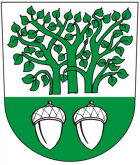 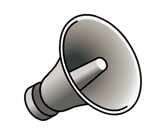 KnihovnaKnihovnice obecní knihovny oznamuje změnu otevírací doby : v srpnu 10. a 24.Farní úřad Vysoké PopoviceFarní úřad Vysoké Popovice oznamuje, že poutní mše se bude konat 9.8. v 10.00 v místní kapli sv. Donáta.Poliklinika ZastávkaPoliklinika Zastávka oznamuje:dětská ambulance - po dobu prázdnin budou čtvrteční ambulance 7.00 - 12.00, odpolední ordinace odpadají Změna ordinačních hodin na ORL - PO 7.30 - 14.00, ST 11.30 - 15.00, PÁ 7.30 -12.00. Ortopedická ambulance, diabetika, revmatologie, kožní, interna a neurologická ambulance nebudou ordinovat do 7. 8.dětská ambulance nebude ordinovat 10. - 21. 8., zástup Říčany 7.30-11.00.MUDr. FialováMUDr. Fialová nebude ordinovat 10. do 14. 8., zástup MUDr. Hálová, Ivančice.Dětské oddělení Zbýšov Změna ordinační doby na dětském oddělení ve Zbýšově:6. 8. – bude přítomná pouze sestra do 10 hodin, akutní případy zajištěny.Plicní ambulance v IvančicíchPlicní ambulance v Ivančicích, MUDr. Zdeněk Havlíček, nebude ordinovat do 16. 8. MUDr. Roman PopekMUDr. Roman Popek oznamuje, že do 14. 8. 2015 bude čerpat řádnou dovolenou. V akutních případech bude zastupovat MUDr. František ŠevčíkLékárna ve ZbýšověLékárna ve Zbýšově bude od 10. do 21. 8. uzavřena z důvodu rekonstrukce.	Firma KRAB BRNO, s. r. oFirma KRAB BRNO, s. r. o - výroba parafinových svíček Zakřany, přijme pracovníky pro obsluhu výrobních linek na výrobu svíček. Zájemci se mohou dostavit osobně na adresu firmy Zakřany 258, nebo volat na tel. číslo 546 431 621.Výměna občanských průkazůV letošním roce končí desetileté období od hromadné výměny občanských průkazů prováděné v roce 2005. Doporučujeme ověřit si, zda nekončí platnost Vašeho OP. Bližší informace v obecních vývěskách.Drůbežárna PraceDrůbežárna Prace bude ve čtvrtek 6. 8. ve 12:45 hod. prodávat: kuřice a chovné kohouty - cena 170 Kč/ks,  roční slepice - cena 80 Kč/ks, brojlerová kuřata a káčata, krůty, husokačeny, jatečné kachny 3-4kg, cena 190 Kč/ks krmivo pro drůbež a králíky, dále pak vykupovat králičí kůže, cena až 10 Kč za kůži.